BERITA ACARA UJIAN SKRIPSI (MUNAQASYAH)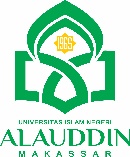 MAHASISWA FAKULTAS TARBIYAH DAN KEGURUANUNIVERSITAS ISLAM NEGERI ALAUDDIN MAKASSARKeterangan Surat Pernyataan: Lingkari poin c dan d. Poin a dan b dilingkari salah satu atau keduanya sesuai kriteria kelulusan tersebut di atas (Kotak V). Yang dilingkari, dibacakan oleh mahasiswa. Keterangan Tambahan: Alamat MahasiswaAlamat Makassar	: Jl. ………………………………………………………………………………………… Kode Pos …………………	: No. Tlp./Hp. …………………………… / …………………………...........… e-mail: ........………………………...Alamat daerah asal	: Jl. ………………………………………………… Kota/Kampung…………………….. Propinsi……………………Kab. ………………………………… Kec. ………………………………. Desa/Kelurahan ……………………….RW/RT ………………………… Kode Pos ………………………….. No. Tlp./Hp. ……………………………….Kotak No. 1 dan alamat mahasiswa diisi oleh mahasiswa yang bersangkutan sebelum ujian berlangsung. Berita Acara dicopi dan diserahkan kepada  penguji serta ke prodi dan fakultas (Bag. Akademik). 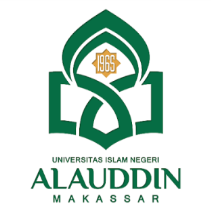 REKAPITULASI NILAI SKRIPSINama	:	......................................................................................................................NIM	:	......................................................................................................................Jurusan	:	......................................................................................................................Judul Skripsi	:	......................................................................................................................		......................................................................................................................		......................................................................................................................		......................................................................................................................									Samata-Gowa, .........................20.....Diketahui Oleh:Ketua Jurasan PAI,						Ketua/Sekretaris Sidang,_________________________				__________________________NIP								NIPLEMBAR PENILAIANUJIAN TUTUP/MUNAQASYAH SKRIPSINama	:  ...............................................................................................................NIM	:  ...............................................................................................................Jurusan/Prodi	:  ...............................................................................................................Judul Skripsi	:  ................................................................................................................		................................................................................................................		................................................................................................................Catatan Penguji:..................................................................................................................................................... ..................................................................................................................................................... ..................................................................................................................................................... ..................................................................................................................................................... ..................................................................................................................................................... ..................................................................................................................................................... ..................................................................................................................................................... ..................................................................................................................................................... ..................................................................................................................................................... .....................................................................................................................................................Samata-Gowa, ………………………. 20.......Penguji,_____________________________Catatan: Nilai Lulus > 2,76A	=	3,51 – 4,00B	=	3,01 – 3,50C	=	2,76 – 3,00D	=	<2,75INama Mahasiswa/NIM/Jurusan	: ………………………………………………………… / ……………………… /…………………..Tempat/Tgl. Lahir/Jenis Kelamin	: …………………………………………………………………………….. / ………………………..Hari/Tanggal Munaqasyah	: …………………………………………………………………………………………………………Judul Skripsi	: …………………………………………………………………………………………………………		…………………………………………………………………………………………………………		…………………………………………………………………………………………………………Ketua/Sekretaris Sidang	: ………………………………………………….. / …………………………………………………..Pembimbing/Penguji	: 1, .………………………………………………… 2, ……………………………………………….Penguji	: 1, .………………………………………………… 2, ……………………………………………….IIHasil Ujian	:	a. Lulus tanpa perbaikan(Lingkari salah satunya		b. Lulus dengan perbaikanyang sesuai)		c. Belum lulus dengan perbaikan tanpa ujian ulang			d. Belum lulus, perbaikan, dan ujian ulangIIINILAI UJIAN:	 		Bahasa	Isi	Metode	Penguasaan	Rerata	Tanda TanganKetua Sidang							______________Sekretaris Sidang						______________Penguji I		_______	_______	_______	_______	__________	______________Penguji II		_______	_______	_______	_______	__________	______________Pembimbing I/Penguji	_______	_______	_______	_______	__________	______________Pembimbing II/Penguji	_______	_______	_______	_______	__________	______________					Nilai Akhir             =__________IVPERNYATAAN YUDISIUMPada hari ini …..…... tanggal .....… bulan …...................… tahun ............ pukul ........., Saya, pimpinan sidang munaqasyah atas nama Dekan FTK  menyatakan bahwa Saudara ..........................................., NIM 2010011............., telah menempuh ujian munaqasyah dan dinyatakan lulus dengan nilai rata-rata ........................ Selanjutnya, Saudara dinyatakan berhak menambah gelar Sarjana Pendidikan (S.Pd.) di belakang nama Saudara.					        Samata-Gowa, ……………….. 20…Pimpinan Sidang,					                           ……………………………..IPK(S) : ──────  =  ...................  IPK  = =  ─────  =  ....................VSURAT PERNYATAANPada hari ini …..…... Tgl. ..… Bulan ........................… tahun 20…..., Saya nyatakan bahwa segala berkenaan dengan: a. Perbaikan skripsi; b. Ujian ulang; c. Penjilidan Skripsi, dan d. Penyerahan skripsi ke Fakultas, Saya akan selesaikan dalam jangka waktu 1 (satu) bulan terhitung sejak hari ini. Segala resiko yang timbul akibat keterlambatan adalah di luar tanggung jawab Pembimbing, Penguji, dan Fakultas, dan karena itu konsekuensinya akan saya tanggung sendiri, termasuk menyetor 5 buah buku judul berbeda ke Prodi sesuai pasal 66 ayat 8 Pedoman Edukasi (SK Rektor UINAM No. 200 Tahun 2016).Samata-Gowa, ……………….. 20.…Memberi Pernyataan,Nama Mahasiswa…………………………………………………… Tanda tangan ………………………………..VIPerbaikan:JENIS UJIANNILAI (N)BOBOT SKS (K)JUMLAH (NxK)NILAI TOTAL (NxK)/∑KUjian Proposal Skripsi1Ujian Kualifikasi Hasil Skripsi2Ujian Tutup/Munaqasyah Skripsi3Jumlah Total6NO.ASPEK PENILAIANNILAIRATA-RATA1.Bahasa............../4 = .............2.Isi............../4 = .............3.Metode............../4 = .............4.Penguasaan............../4 = .............Jumlah............../4 = .............